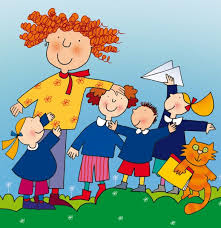 Apollo e DafneEcco le foto nella Galleria Borghese del laboratorio realtivo ad “ Apollo e Dafne”.Ricorderete come Dafne per rifiutare Apollo, colpito dalla freccia di Eros, si tramutò in una pianta di alloro.Ecco, allora, la foto di Eros e poi le coroncine con lo stemma dello stesso e poi le mani che diventano rami e foglie!Buon divertimento!